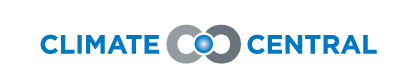 Extreme Weather and Climate Change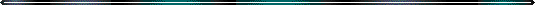 Devastating deluges, record floods and deadly heat waves have raised the question of whether there’s a connection between these events and global warming. The bottom line answer is yes: Heat waves are longer and hotter than they used to be and some regions are suffering from catastrophic drought.  Heavy rains are more frequent and can be more intense and rainfall records have been smashed. These events fit a pattern that climate scientists have long expected to appear as the result of increased greenhouse gases in our atmosphere. That doesn’t mean global warming is the only culprit: extreme weather was happening before global warming began. But there’s general scientific agreement that global warming has contributed to a trend toward more intense extremes of heat and precipitation around the world, is partly to blame for specific extreme weather events over the last decade and will continue to influence both in the future.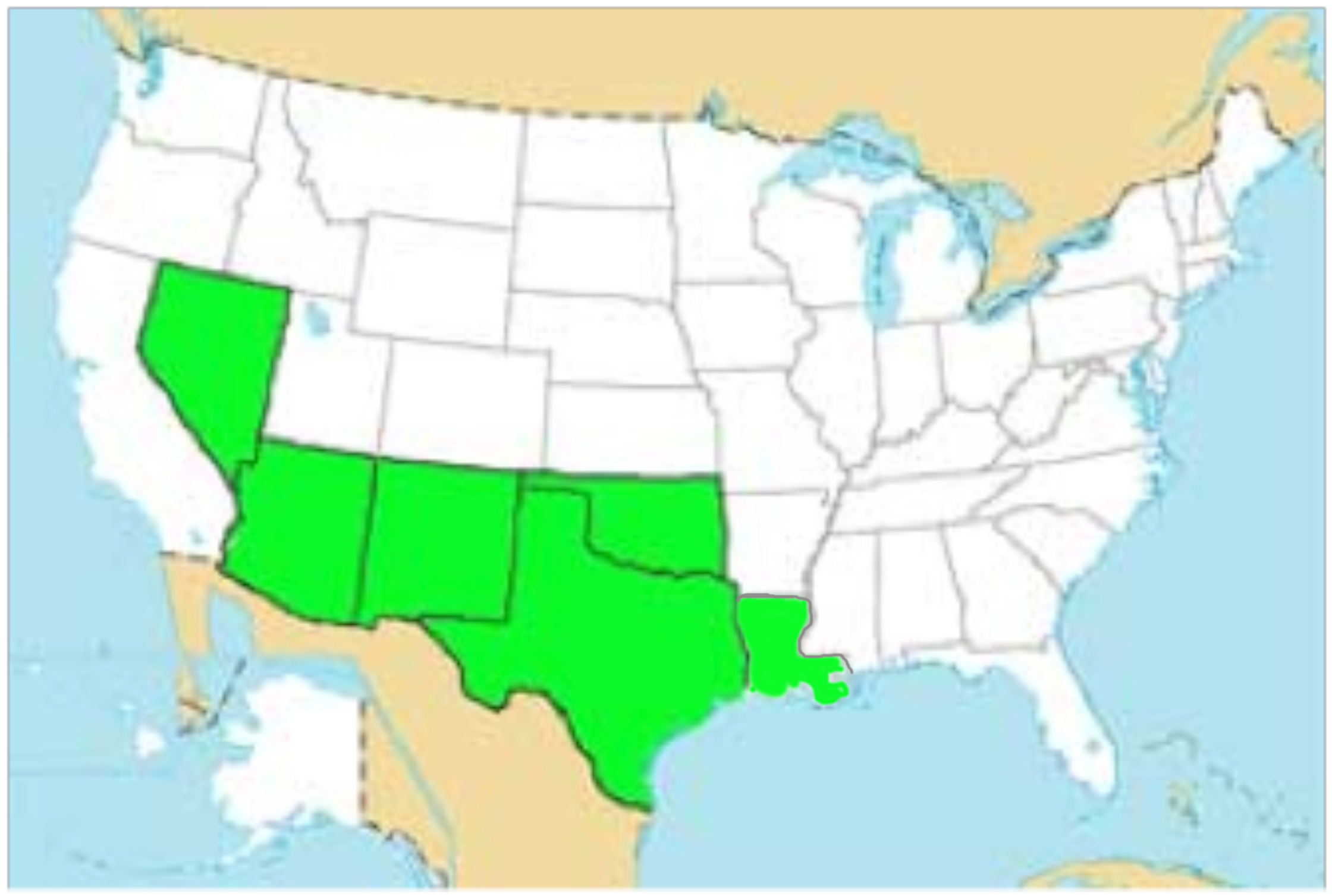 THE SOUTHWEST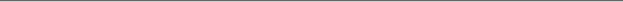 Extreme Heat and Drought of 2011Texans love to brag about how big their state is along with everything in it. Not so much this year, though, as record-breaking heat, drought and wildfires relentlessly pummeled Texans. The heat struck nearby Oklahoma, Louisiana and New Mexico too, pushing all of the states’ resources, along with their residents, to the brink of disaster—and in many cases, right over the edge.Scientists know that climate change is making heat extremes like those experienced in the Southwest this year more intense and more frequent.What happened in 2011:Texas, Oklahoma, New Mexico and Louisiana had their hottest summers on record this year. 
Texas had the warmest summer of any state in the U.S. going back to when modern records began in 1895 and set more than 4,000 hot temperature records in August alone. Oklahoma came in second and both states beat records set during the Dust Bowl era in the 1930s. Nationally, the ratio of record highs to record lows this summer was 4.35 to 1. But in Texas, the ratio was 80 to 1. In Texas, the average statewide temperature for the summer (night and day) was a whopping 86. 8°F. 
Every state in the Lower-48 except North Dakota and Vermont had at least one day with a temperature topping 100°F. Many cities broke all-time heat records.  Austin, Texas set new records for the most 100° days, the hottest month, the hottest summer and the hottest day in history (112°F, tied with Sep, 5, 2000).
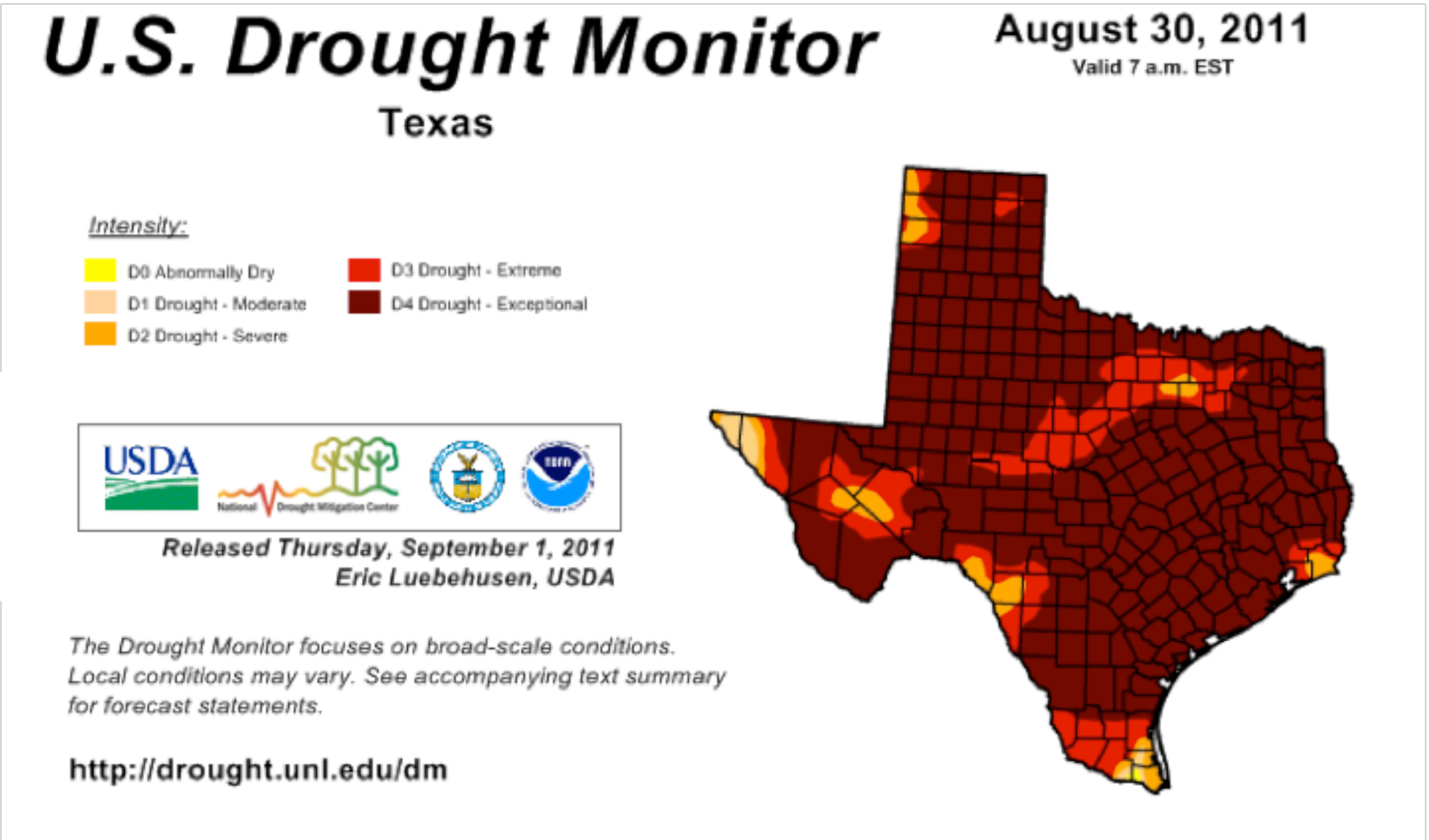 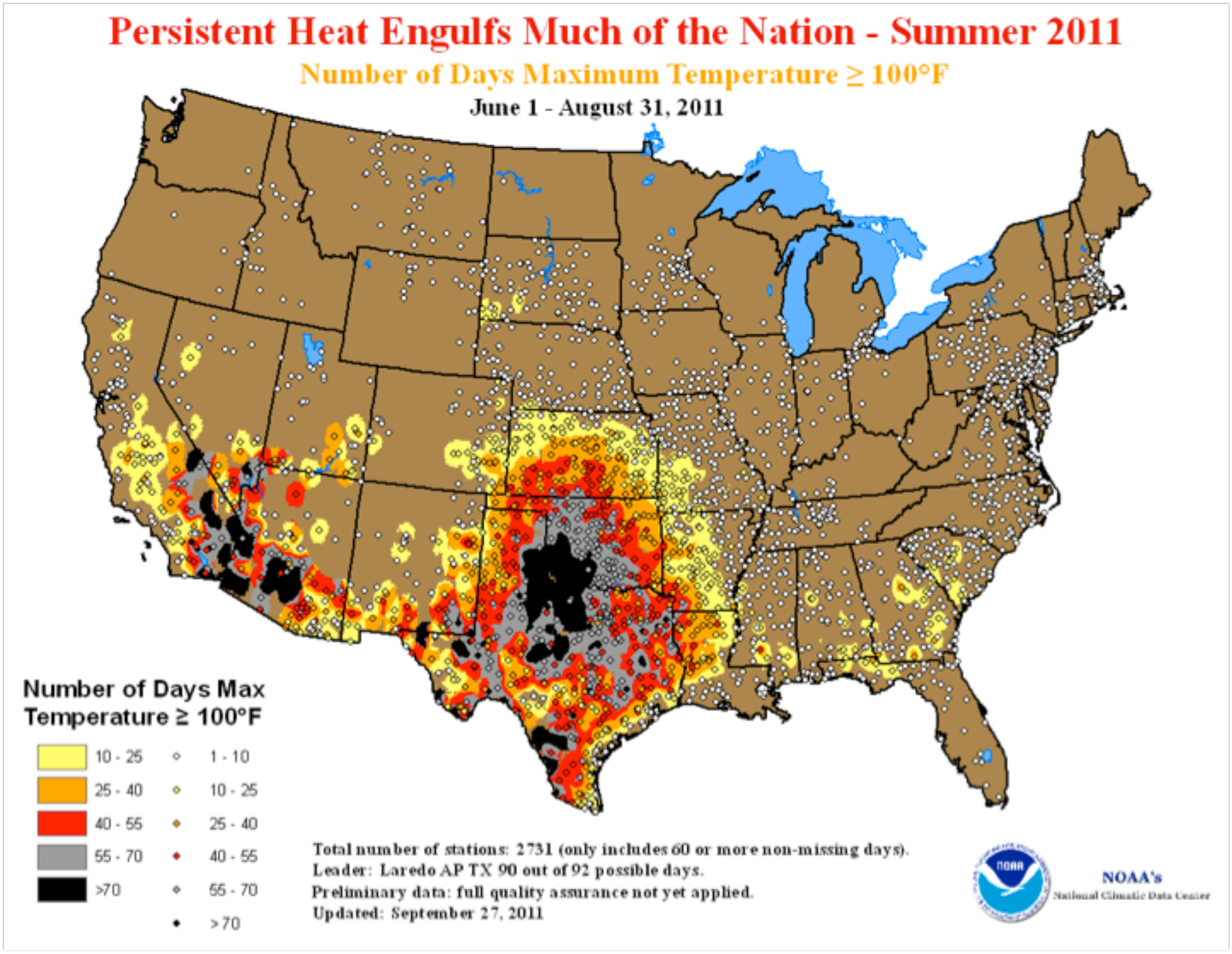 Texas Drought and WildfiresClimate change is creating drier conditions in the American Southwest,(15) and has been linked to increases in forest acres burned in some regions of the West.(8,16)
These drier conditions are aggravated by natural climate cycles, such as La Nina, a significant factor in this year’s drought, which tend to favor drought in the Southwest. Global warming could boost the intensity and impact of these La Nina-related droughts.(18,19,20)For every additional degree of global warming, the number of acres burned in Southwest wildfires is projected to increase dramatically — at the same time as rain and snowfall decrease.(17)At the end of September, 97 percent of Texas was in one of the top two most severe categories of drought, according to the U.S. Drought Monitor. That’s a new state record. Drought and extreme heat combined to create Texas’ worst wildfire season on record, with nearly four million acres burned so far.Texas broke a record for the driest 12-month period on record. The drought has cost Texas an estimated $5.2 billion in agricultural losses and at least $1 billion in other damage, making it the most costly drought in the state’s history. The drought is driving up the price of beef as ranchers are forced to sell their herds early. Lower cotton yields could force up cotton prices and peanut, corn and wheat crops have also been hit hard.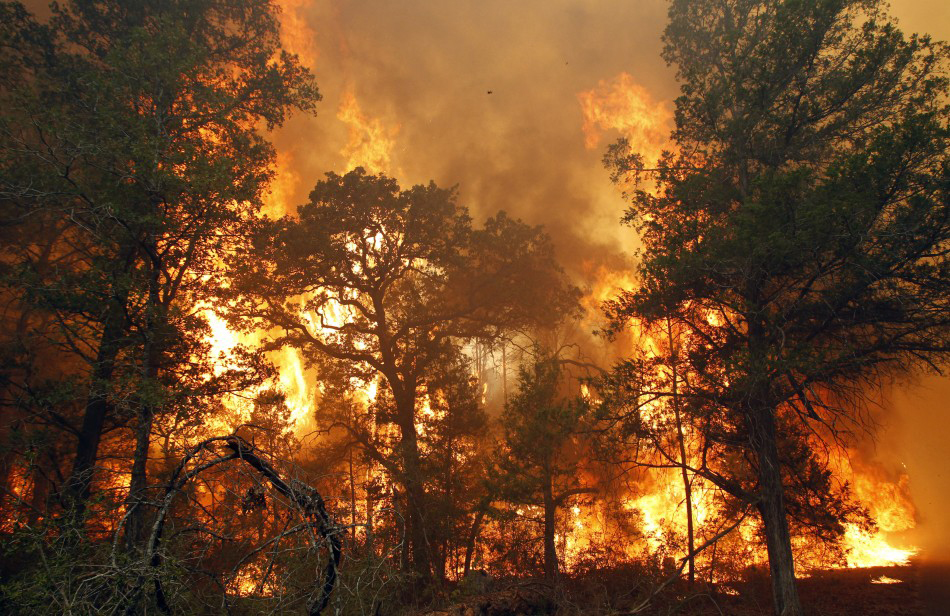 The Bastrop fire, which ignited east of Austin on September 4, burned over 34,000 acres, killed two people and destroyed more than 1,600 homes, breaking the state record for the most homes lost in a single wildfire. It was also the most expensive wildfire in Texas history.
New Mexico also suffered from unusually severe wildfires. At one point, the Las Conchas wildfire, which burned nearly 130,000 acres, threatened the Energy Department’s Los Alamos National Laboratory, the birthplace of the atomic bomb.
References(1) Hegerl, G.C., F. W. Zwiers, P. Braconnot, N.P. Gillett, Y. Luo, J.A. Marengo Orsini, N. Nicholls, J.E. Penner and P.A. Stott, 2007: Understanding and Attributing Climate Change. In: Climate Change 2007: The Physical Science Basis. Contribution of Working Group I to the Fourth Assessment Report of the Intergovernmental Panel on Climate Change [Solomon, S., D. Qin, M. Manning, Z. Chen, M. Marquis, K.B. Averyt, M. Tignor and H.L. Miller (eds.)]. Cambridge University Press, Cambridge, United Kingdom and New York, NY, USA.(2)Identification of human-induced changes in atmospheric moisture content 
Author(s): Santer B. D.; Mears C.; Wentz F. J.; et al.
Source: PROCEEDINGS OF THE NATIONAL ACADEMY OF SCIENCES OF THE UNITED STATES OF AMERICA  Volume: 104   Issue: 39   Pages: 15248-15253   DOI: 10.1073/pnas.0702872104   Published: SEP 25 2007(3) Trapp, R. J., N. S., Diffenbaugh, and A. Gluhovsky (2009), Transient response of severe thunderstorm forcing to elevated greenhouse gas concentrations, Geophys. Res. Lett., 36, L01703, doi:10.1029/2008GL036203.(4) Trenberth, K.E., P.D. Jones, P. Ambenje, R. Bojariu, D. Easterling, A. Klein Tank, D. Parker, F. Rahimzadeh, J.A. Renwick, M. Rusticucci, B. Soden and P. Zhai, 2007: Observations: Surface and Atmospheric Climate Change. In: Climate Change 2007: The Physical Science Basis. Contribution of Working Group I to the Fourth Assessment Report of the Intergovernmental Panel on Climate Change [Solomon, S., D. Qin, M. Manning, Z. Chen, M. Marquis, K.B. Averyt, M. Tignor and H.L. Miller (eds.)]. Cambridge University Press, Cambridge, United Kingdom and New York, NY, USA.(5a) Stott, P. A., Gillett, N. P., Hegerl, G. C., Karoly, D. J., Stone, D. A., Zhang, X. and Zwiers, F., 2010: Detection and attribution of climate change: a regional perspective. Wiley Interdisciplinary Reviews: Climate Change, 1: 192–211. doi: 10.1002/wcc.34; (5b) Meehl, G.A., T.F. Stocker, W.D. Collins, P. Friedlingstein, A.T. Gaye, J.M. Gregory, A. Kitoh, R. Knutti, J.M. Murphy, A. Noda, S.C.B. Raper, I.G. Watterson, A.J. Weaver and Z.-C. Zhao, 2007: Global Climate Projections. In: Climate Change 2007: The Physical Science Basis. Contribution of Working Group I to the Fourth Assessment Report of the Intergovernmental Panel on Climate Change [Solomon, S., D. Qin, M. Manning, Z. Chen, M. Marquis, K.B. Averyt, M. Tignor and H.L. Miller (eds.)]. Cambridge University Press, Cambridge, United Kingdom and New York, NY, USA.(6a) Christidis, N., P.A. Stott, and S. Brown, 2011: The role of human activity in the recent warming of extremely warm daytime temperatures. Journal of Climate doi:10.1175/2011JCLI4150.1(6b) Human contribution to the European heatwave of 2003 (vol 432, pg 610, 2004) 
Author(s): Stott PA; Stone DA; Allen MR 
Source: NATURE  Volume: 436   Issue: 7054   Pages: 1200-1200   DOI: 10.1038/nature04099   Published: AUG 25 2005(7) Drought under global warming: a review 
Author(s): Dai Aiguo 
Source: WILEY INTERDISCIPLINARY REVIEWS-CLIMATE CHANGE  Volume: 2   Issue: 1   Pages: 45-65   DOI: 10.1002/wcc.81   Published: JAN-FEB 2011(8) Detecting the effect of climate change on Canadian forest fires 
Author(s): Gillett NP; Weaver AJ; Zwiers FW; et al.
Source: GEOPHYSICAL RESEARCH LETTERS  Volume: 31   Issue: 18     Article Number: L18211   DOI: 10.1029/2004GL020044   Published: SEP 29 2004(9) Relative increase of record high maximum temperatures compared to record low minimum temperatures in the U. S. 
Author(s): Meehl Gerald A.; Tebaldi Claudia; Walton Guy; et al.
Source: GEOPHYSICAL RESEARCH LETTERS  Volume: 36     Article Number: L23701   DOI: 10.1029/2009GL040736   Published: DEC 1 2009(10) Global observed changes in daily climate extremes of temperature and precipitation 
Author(s): Alexander LV; Zhang X; Peterson TC; et al.
Source: JOURNAL OF GEOPHYSICAL RESEARCH-ATMOSPHERES  Volume: 111   Issue: D5     Article Number: D05109   DOI: 10.1029/2005JD006290   Published: MAR 15 2006 
(11) Single-step attribution of increasing frequencies of very warm regional temperatures to human influence 
Author(s): Stott Peter A.; Jones Gareth S.; Christidis Nikolaos; et al.
Source: ATMOSPHERIC SCIENCE LETTERS  Volume: 12   Issue: 2   Pages: 220-227   DOI: 10.1002/asl.315   Published: APR-JUN 2011(12) Rahmstorf, S. and D. Coumou, 2011, Increase in extreme events in a warming world. Proceeding of the National Academy of Science, 108 (44) 17905-17909, doi 10.1073/pnas.1101766108.(13) Confalonieri, U., B. Menne, R. Akhtar, K.L. Ebi, M. Hauengue, R.S. Kovats, B. Revich and A. Woodward, 2007: Human health. Climate Change 2007: Impacts, Adaptation and Vulnerability. Contribution of Working Group II to the Fourth Assessment Report of the Intergovernmental Panel on Climate Change, M.L. Parry, O.F. Canziani, J.P. Palutikof, P.J. van der Linden and C.E. Hanson, Eds., Cambridge University Press, Cambridge, UK, 391-431.(14) Easterling, W.E., P.K. Aggarwal, P. Batima, K.M. Brander, L. Erda, S.M. Howden, A. Kirilenko, J. Morton, J.-F. Soussana, J. Schmidhuber and F.N. Tubiello, 2007: Food, fibre and forest products. Climate Change 2007: Impacts, Adaptation and Vulnerability. Contribution of Working Group II to the Fourth Assessment Report of the Intergovernmental Panel on Climate Change, M.L. Parry, O.F. Canziani, J.P. Palutikof, P.J. van der Linden and C.E. Hanson, Eds., Cambridge University Press, Cambridge, UK, 273-313.(15) Human-induced changes in the hydrology of the western United States 
Author(s): Barnett Tim P.; Pierce David W.; Hidalgo Hugo G.; et al.
Source: SCIENCE  Volume: 319   Issue: 5866   Pages: 1080-1083   DOI: 10.1126/science.1152538   Published: FEB 22 2008 
Times Cited: 151 (from Web of Science)(16) Climate and wildfire area burned in western U. S. ecoprovinces, 1916-2003 
Author(s): Littell Jeremy S.; McKenzie Donald; Peterson David L.; et al.
Source: ECOLOGICAL APPLICATIONS  Volume: 19   Issue: 4   Pages: 1003-1021   DOI: 10.1890/07-1183.1   Published: JUL 2009 
Times Cited: 44 (from Web of Science)(17) Solomon, S. et al. , 2011, Climate Stabilization Targets, NRC Report. The National Academies Press. Washington, DC,  286 pp.(18) Distinct causes for two principal US droughts of the 20th century 
Author(s): Hoerling Martin; Quan Xiao-Wei; Eischeid Jon
Source: GEOPHYSICAL RESEARCH LETTERS  Volume: 36     Article Number: L19708   DOI: 10.1029/2009GL039860   Published: OCT 8 2009(19) Dominant modes of moisture flux anomalies over North America 
Author(s): Dominguez F; Kumar P
Source: JOURNAL OF HYDROMETEOROLOGY  Volume: 6   Issue: 2   Pages: 194-209   DOI: 10.1175/JHM417.1   Published: APR 2005(20)The climate of the US Southwest 
Author(s): Sheppard PR; Comrie AC; Packin GD; et al.
Source: CLIMATE RESEARCH  Volume: 21   Issue: 3   Pages: 219-238   DOI: 10.3354/cr021219   Published: JUL 16 2002(21) Min S., X. Zhang, F. Zwiers, and G. Hegerl, 2011: Human contribution to more-intense precipitation extremes. Nature 2011 Volume: 470, Pages: 378–381. doi:10.1038/nature09763 (22) Anthropogenic greenhouse gas contribution to flood risk in England and Wales in autumn 2000 
Author(s): Pall Pardeep; Aina Tolu; Stone Daithi A.; et al.
Source: NATURE  Volume: 470   Issue: 7334   Pages: 382-385   DOI: 10.1038/nature09762  Published: FEB 17 2011 
